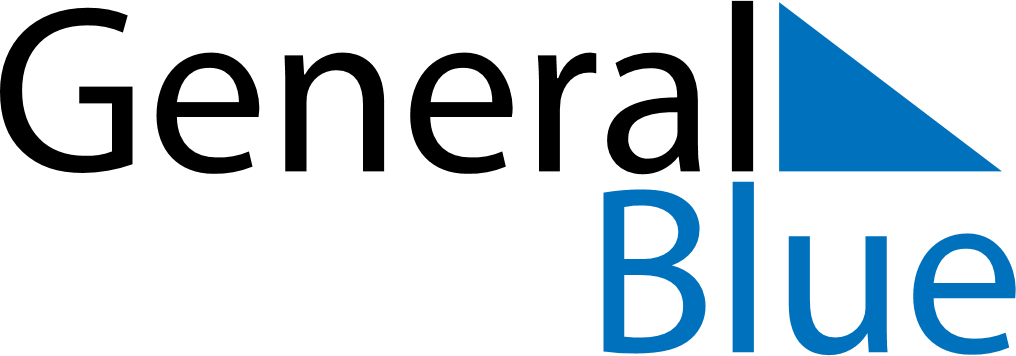 June 2025June 2025June 2025Cocos IslandsCocos IslandsMONTUEWEDTHUFRISATSUN12345678Hari Raya Haji91011121314151617181920212223242526272829Islamic New Year30